Order of Worship INTROIT: “Spirit of the Living God”	-	The Call To WorshipL: 	Brothers. Sisters, Truth-seekers, we find it easy to say, “Yes, we will follow Christ.”P:  	But sometimes discipleship makes uncomfortable demands on us.L: 	Yet, in all of this, Christ calls us continually to follow.P:  	He is present with us at all times.L: 	 Let us place our trust always in his guidance.P:  	Let us open our hearts to his will and his ways. AMEN.Hymn “And Are We Yet Alive” [# 392 VIP,1,3,6 and Doxology]Prayer For Purity “Almighty God, to whom all hearts are open, all desires known and from whom no secrets are hid: cleanse the thoughts of our hearts by the inspiration of the Holy Spirit that we may perfectly love you and worthily magnify your holy name; through Jesus Christ our Lord”. AmenThe Adoration	(Page 119 MPB)L: 	Let us adore God, our loving Father, who created us,Who continually preserves and sustains us, who has loved us with an everlasting love, and given us the light of the knowledge of his glory in the face of Jesus Christ.P:  	We praise you, O God, we acknowledge you to be the Lord.P:  	You are the King of Glory, O Christ. L: 	Let us rejoice in the fellowship of the Holy Spirit, the Lord and Giver of Life, by whom we are born into the family of God and are made members of the body of Christ, whose witness confirms us, whose wisdom enlightens us, whose power enables us, who wills to do more for us than we can ask or think. P:  	All praise to you, O Holy Spirit(Silence will be observed)Hymn “Have thine own way, Lord”[#294 VIP]Words of Assurance:
God’s loving choice for you is peace and hope. God has fashioned you to be God’s people. Rejoice! For God is with you, reaching out to heal and care for you. Amen! Thanks be to GodTHE MINISTRY OF THE WORD        Collect				Keep, O Lord, your Church, with your perpetual mercy; and, because without you our human frailty cannot but fall, keep us ever by your help from all things hurtful, and lead us to all things profitable to our salvation; through Jesus Christ our Lord. Amen.Old Testament:  Jeremiah 18:1-11	- Sis. Valerie Hinds
Responsive Reading: Psalm 139:1-6, 13-18 (VIP # 652)L: 	1 O Lord, you have searched me and known me.P:  	2 You know when I sit down and when I rise up;
    you discern my thoughts from far away.L: 	3 You search out my path and my lying down
    and are acquainted with all my ways.P:  	4 Even before a word is on my tongue, O Lord, you know it completely.L: 	5 You hem me in, behind and before, and lay your hand upon me.P:  	6 Such knowledge is too wonderful for me; it is so high that I cannot attain it.L: 	13 For it was you who formed my inward parts; you knit me together in my mother’s womb.P:  	14 I praise you, for I am fearfully and wonderfully made.  Wonderful are your works; that I know very well.L: 	15 My frame was not hidden from you, when I was being made in secret, intricately woven in the depths of the earth.P:  	16 Your eyes beheld my unformed substance. In your book were written all the days that were formed for me, when none of them as yet existed.L: 	17 How weighty to me are your thoughts, O God! How vast is the sum of them!P:  	18 I try to count them—they are more than the sand; I come to the end—I am still with you.
The Gloria…The Epistle: Philemon 1-21	   --- Sis. Lucette Cargill
The Gospel: St. Luke 14:25-33 --- Rev Dr. Wayneford McFarlaneSermon:                      	    -– Bishop Christine Gooden-BengucheSelection: “Help us Accept Each other” Renewal of Fellowship Announcements/ Offertory/ TithesPrayers of Intercession:A Prayer For Connexional Lord’s DayForever God of new beginnings, Unchanging God, we give you praise and thanks for the Methodist Church in the Caribbean and the Americas. 
We continue to celebrate God’s faithfulness and to claim God’s future as an autonomous conference within the one Holy Church since May 18, 1967. “What has God wrought!”
Baptize us afresh with the life-giving Spirit of Jesus! Make your Church the new humanity whose faith is at work in the world. Bid us cease from seeking our own life, lest we lose it, as we mount the path to higher glory.”
May the Love of Christ constrain us; through Jesus Christ our Lord from whose heart His merciful graces and most precious blood still flow. And who reigns with the Father and the Holy Spirit, world without end. Amen.
The Lord’s PrayerSacrament of the Lord’s Supper …. Pages 95-97 (MPB)Hymn: “Let us Talent and Tongue Employ…” [#436 VIP]The Passing Of The PeaceGrace to you, and peace from God, the Father of our Lord Jesus Christ.L: 	The peace of the Lord be with you P:  	And also with you.The Thanksgiving:		(Pages 95-97)
Post Communion Prayer:Closing Hymn: “Lift High the Cross…” [#87VIP]Receive the Benediction:May the Lord bless you and perfect youMay the Lord smile on you and show you his favour.May the Lord befriend you and prosper you.The Blessing of God the Father, God the Son and God the Holy Spirit be with both now and evermore. Amen!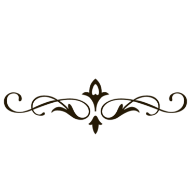                       The Methodist Church in the Caribbean 
                                    and the Americas (MCCA)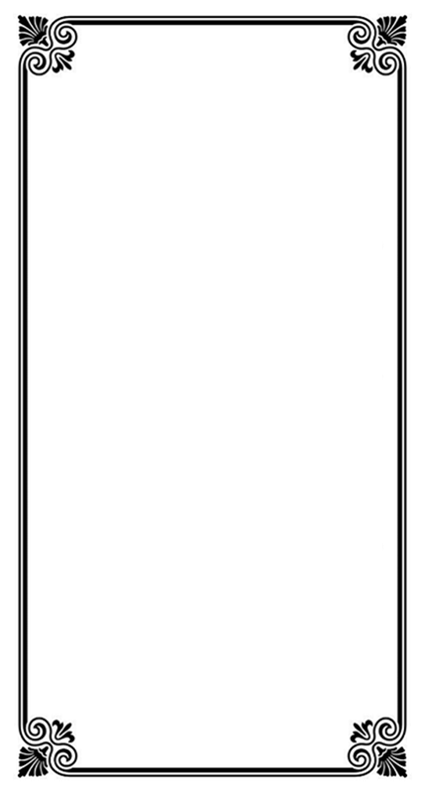 Jamaica DistrictMETHODIST VOICES IN WORD AND SONGTELEVISION MINISTRY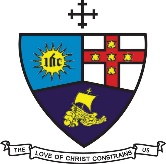 13th Lord’s Day After Pentecost  Sunday, September 4, 2022SERVICE OF WORD 
AND SACRAMENT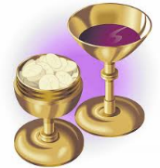 Officiating Clergy:Preacher: 	Rev’d Christine Gooden-Benguche                                  (District’s President)Liturgist: 	Rev’d Dr. Wayneford McFarlane	                                   (District’s Secretary)Accompanist: Sis. Melrose Davies	Praise Team:   Members of the ‘Full Joy’ Praise Team	District Bishop:  Rev’d Christine Gooden- BengucheDistrict Secretary:  Rev’d Dr. Wayneford McFarlaneA warm welcome to all worshippers!         Choristers:Sis. Lucette CargillSis. Yvonne BrownSis. Valerie HindsSis. Marie MillerSis. Yvonne Patterson